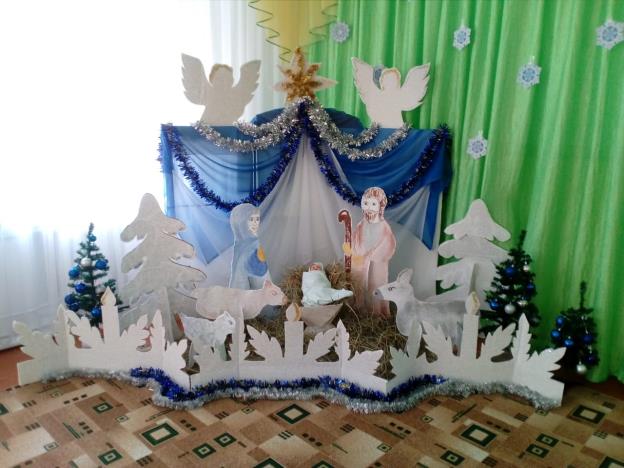 Оформление помещения дошкольного образовательного учреждения к новогодним и рождественским праздникам. 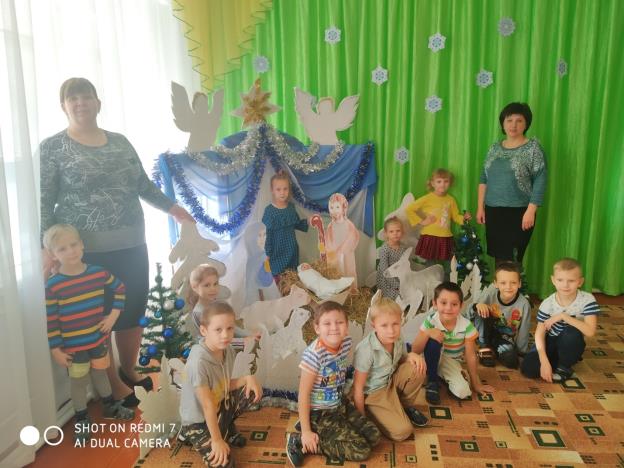 Знакомство детей, с использованием макета, с событиями происходящими при  рождении Иисуса Христа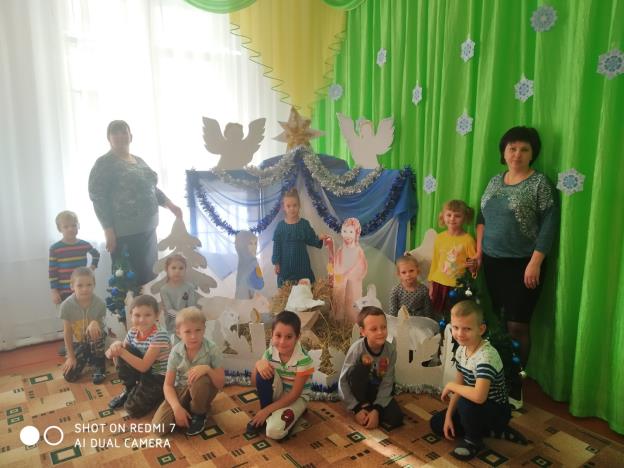 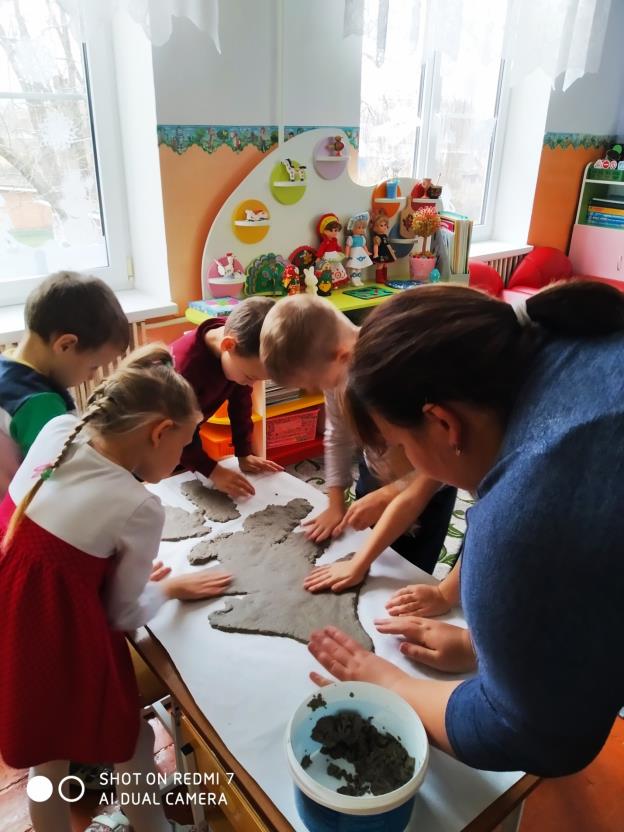 Совместная деятельность с детьми «Изготовление декораций из пластичной массы в технике «Папье-маше»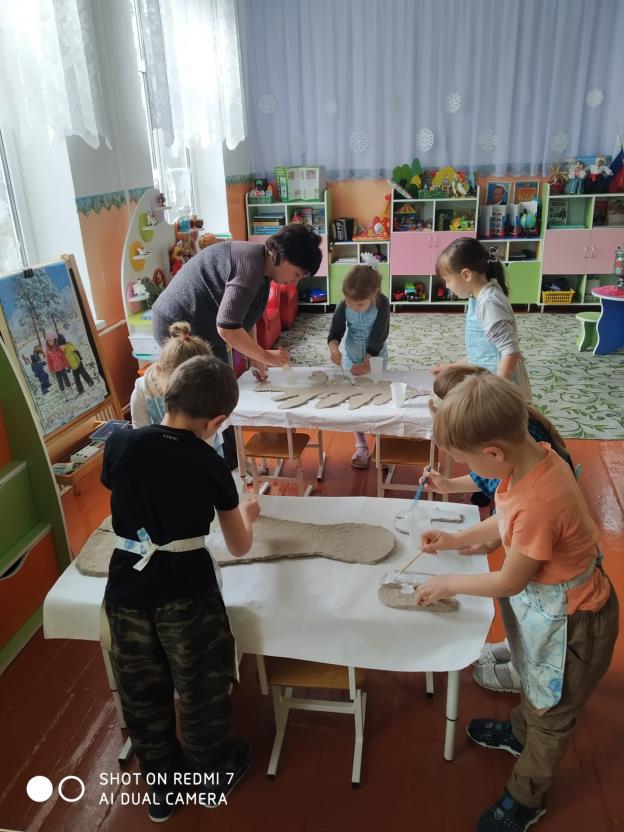 Совместная деятельность с детьми «Художественное оформление декораций»